Предмети у простору и односи међу њима                                                                    Предмети у простору и односи међу њимаУчитељ  чита питања.1.Заокружи  шта је веће?                               2. Заокружи шта је најмање?3. Заокружи шта девојчица држи у руци:    црвеном бојом – у десној,  плавом бојом –у левој: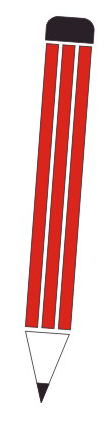 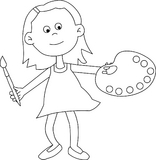 4.Нацртај ниже дрво: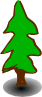 7.Нацртај плави ауто који иде нагоре,а црвени ауто који иде надоле: 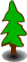 Учитељ  чита питања.1.Заокружи  шта је веће?                               2. Заокружи шта је најмање?3. Заокружи шта девојчица држи у руци:   црвеном бојом –у десној,  плавом бојом –у левој:4.Нацртај ниже дрво:7.Нацртај плави ауто који иде нагоре,а црвени ауто који иде надоле: 